ODGOJNO – OBRAZOVNO PODRUČJE: SKRB O SEBIODIJEVANJE U SKLADU S VREMENOMOBLAČIMO SE I OBUVAMO PREMA TOME KAKVO JE VRIJEME. KAD JE HLADNO OBLAČIMO I OBUVAMO: 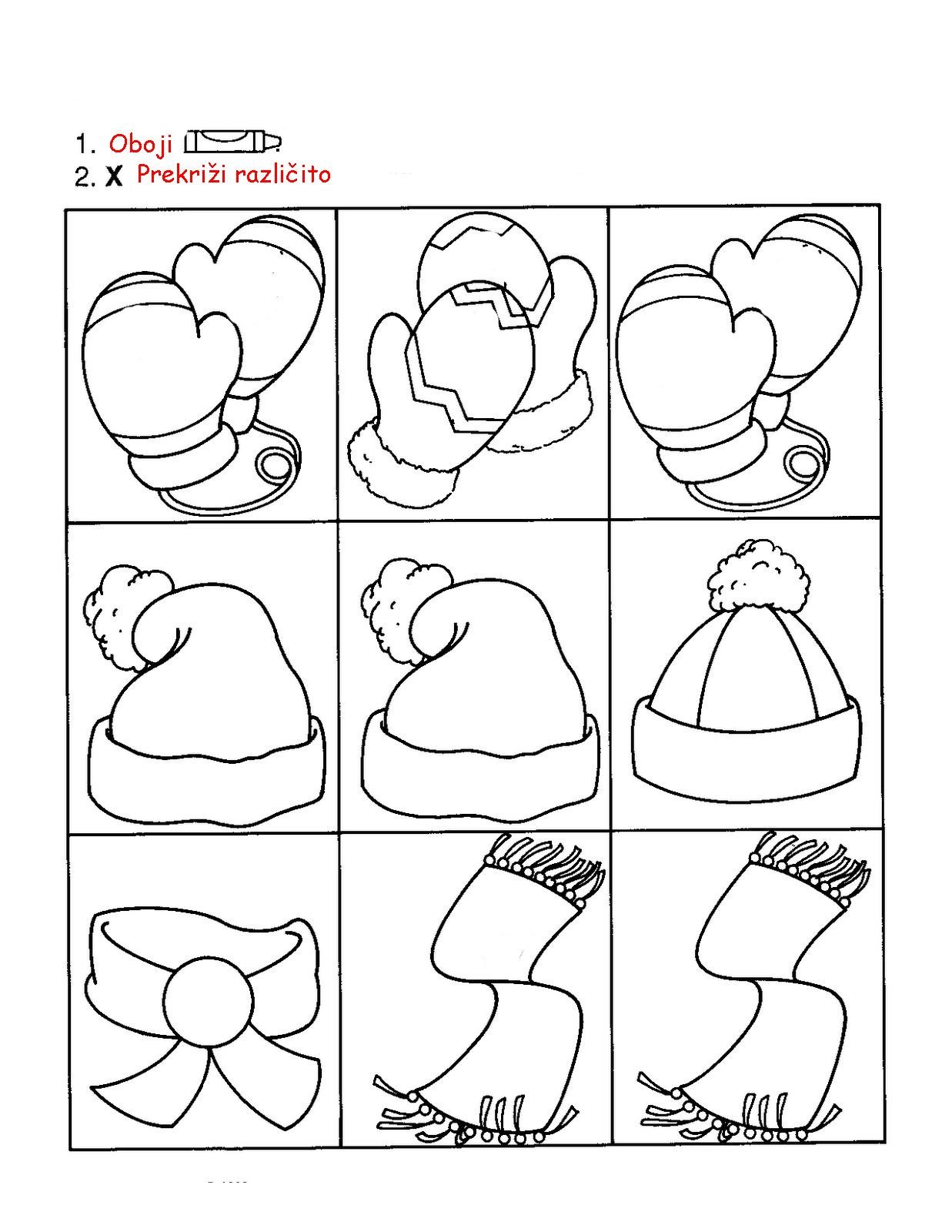 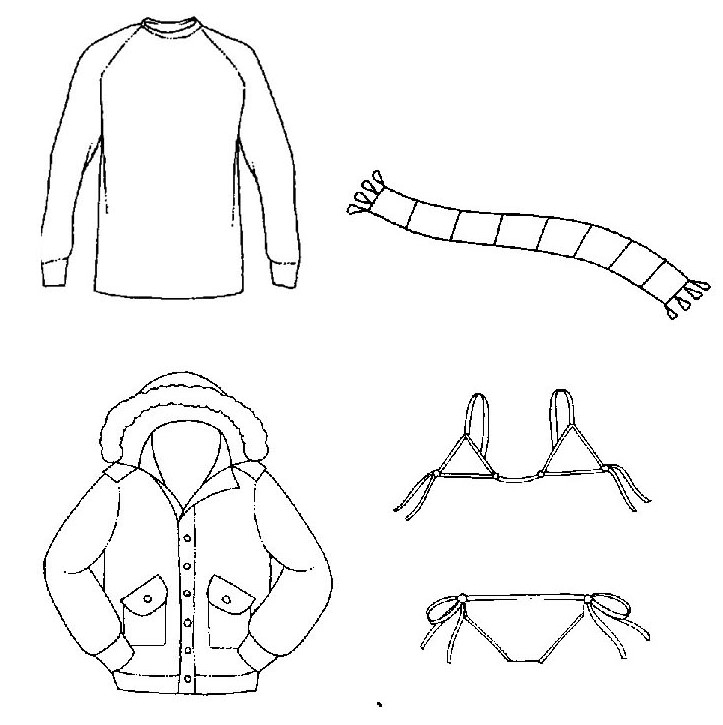 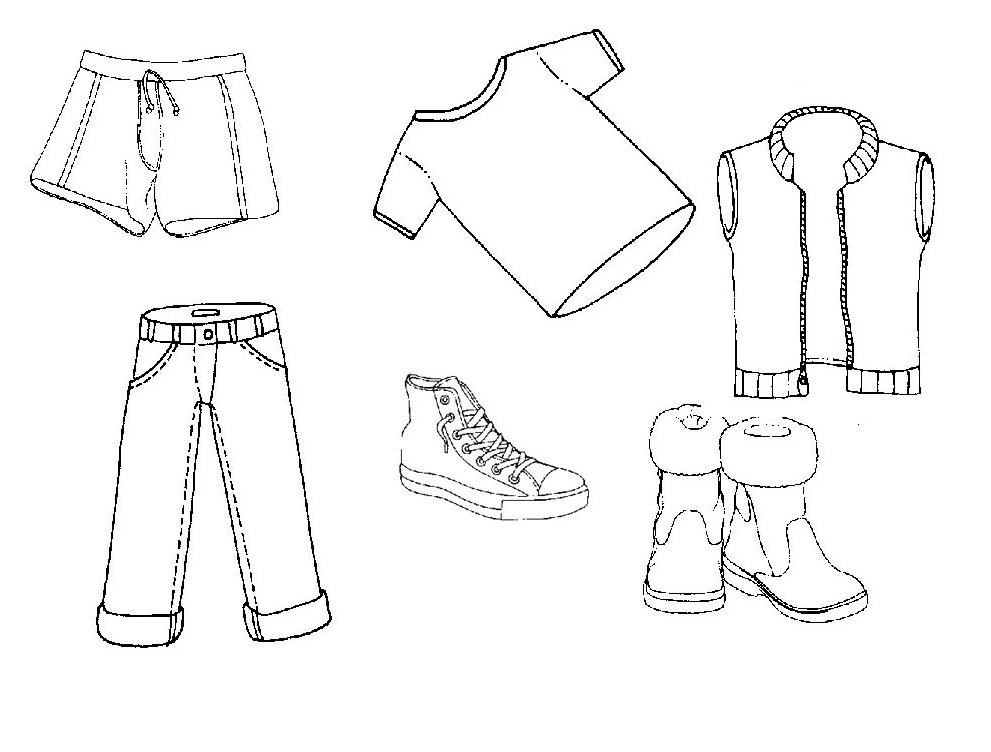 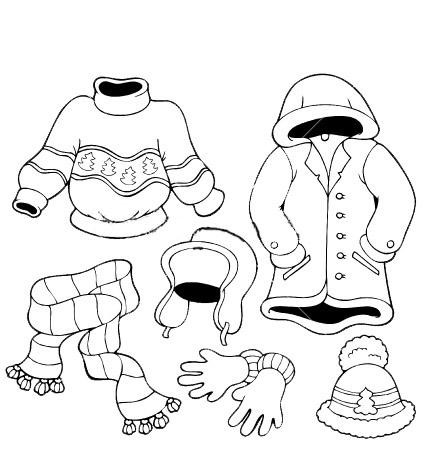 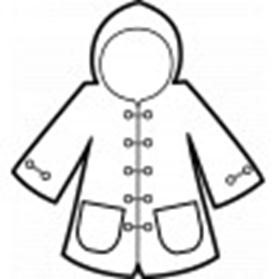 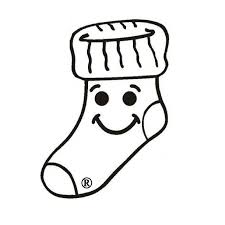 KAD JE VRUĆE OBLAČIMO I OBUVAMO: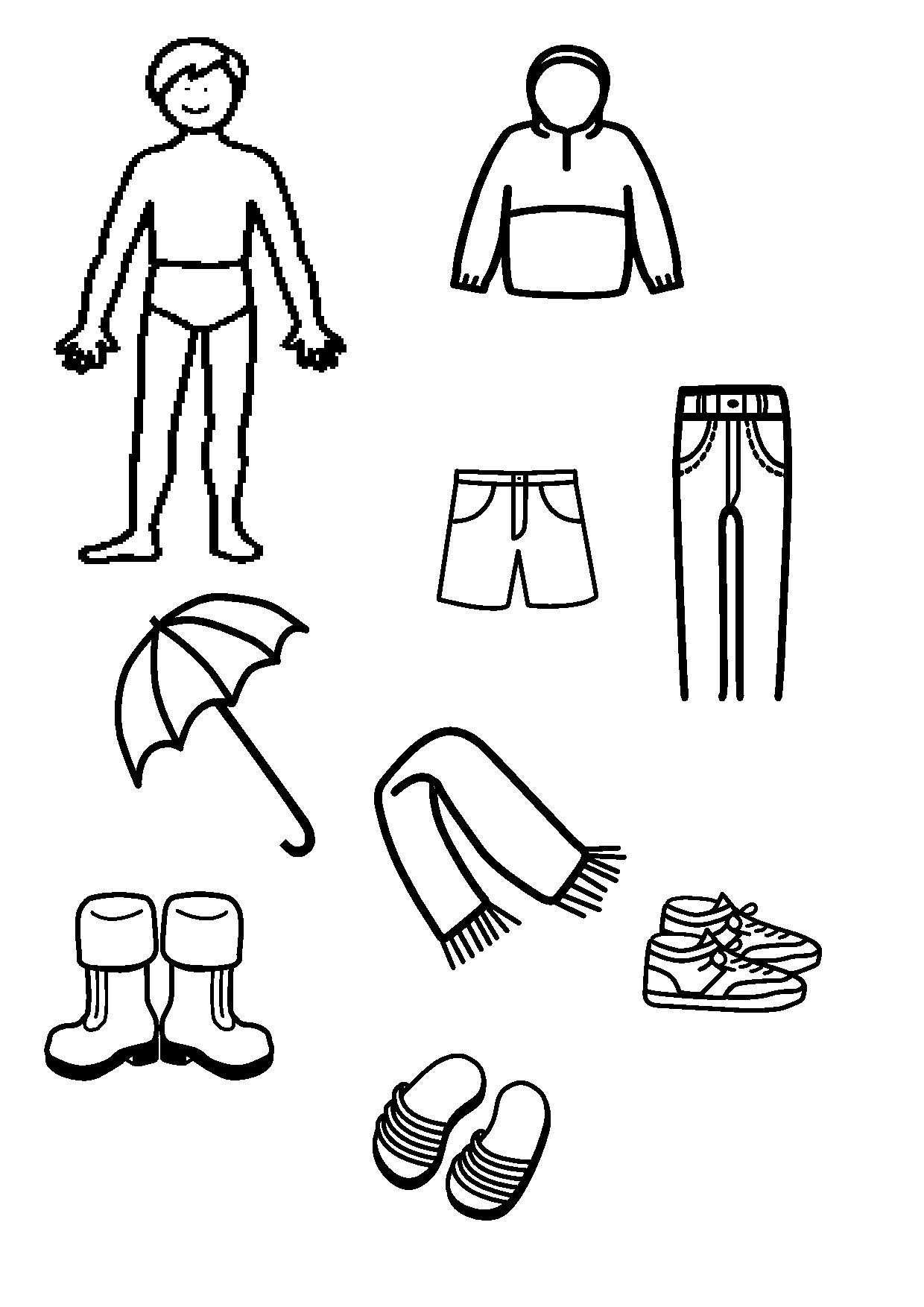 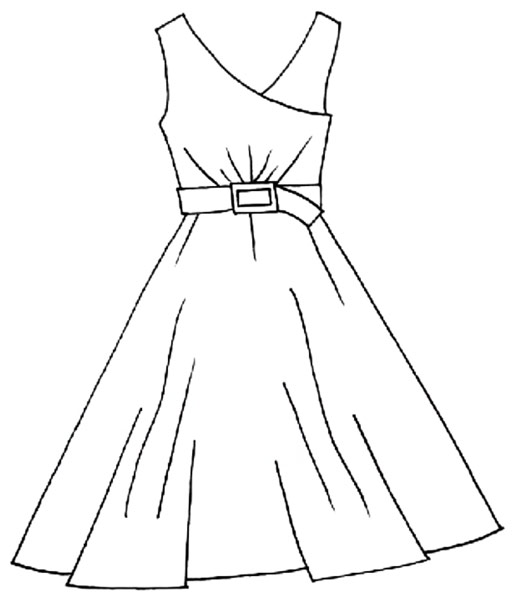 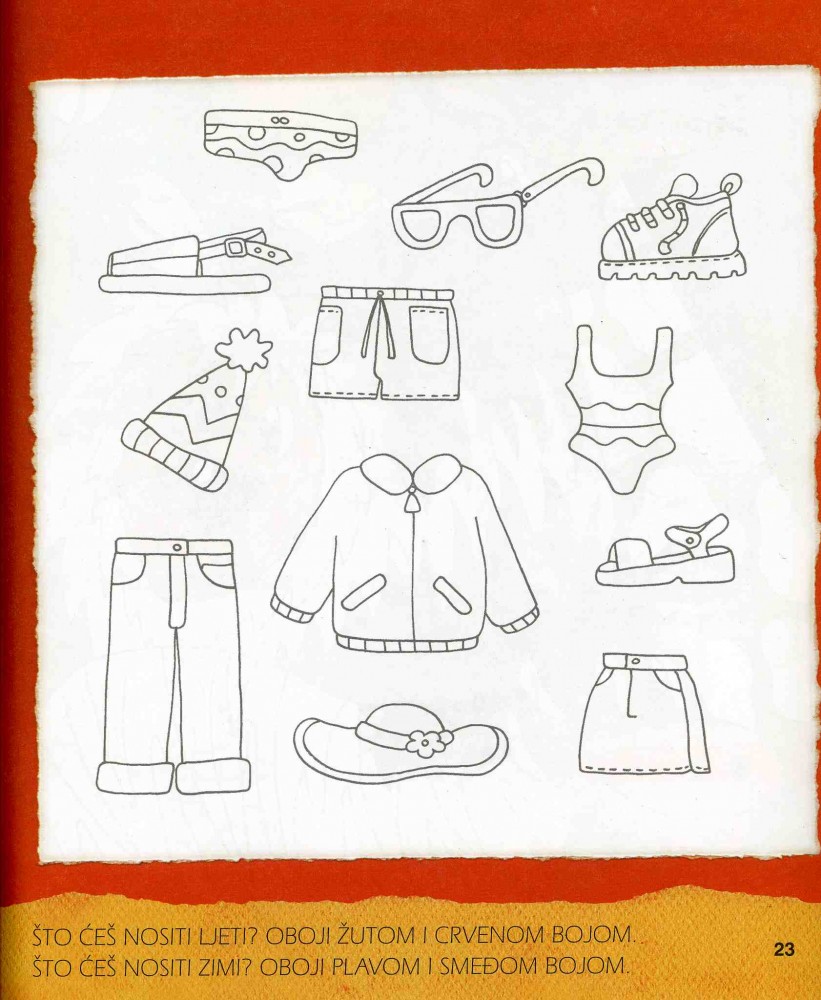 KAD PADA KIŠA TREBAMO: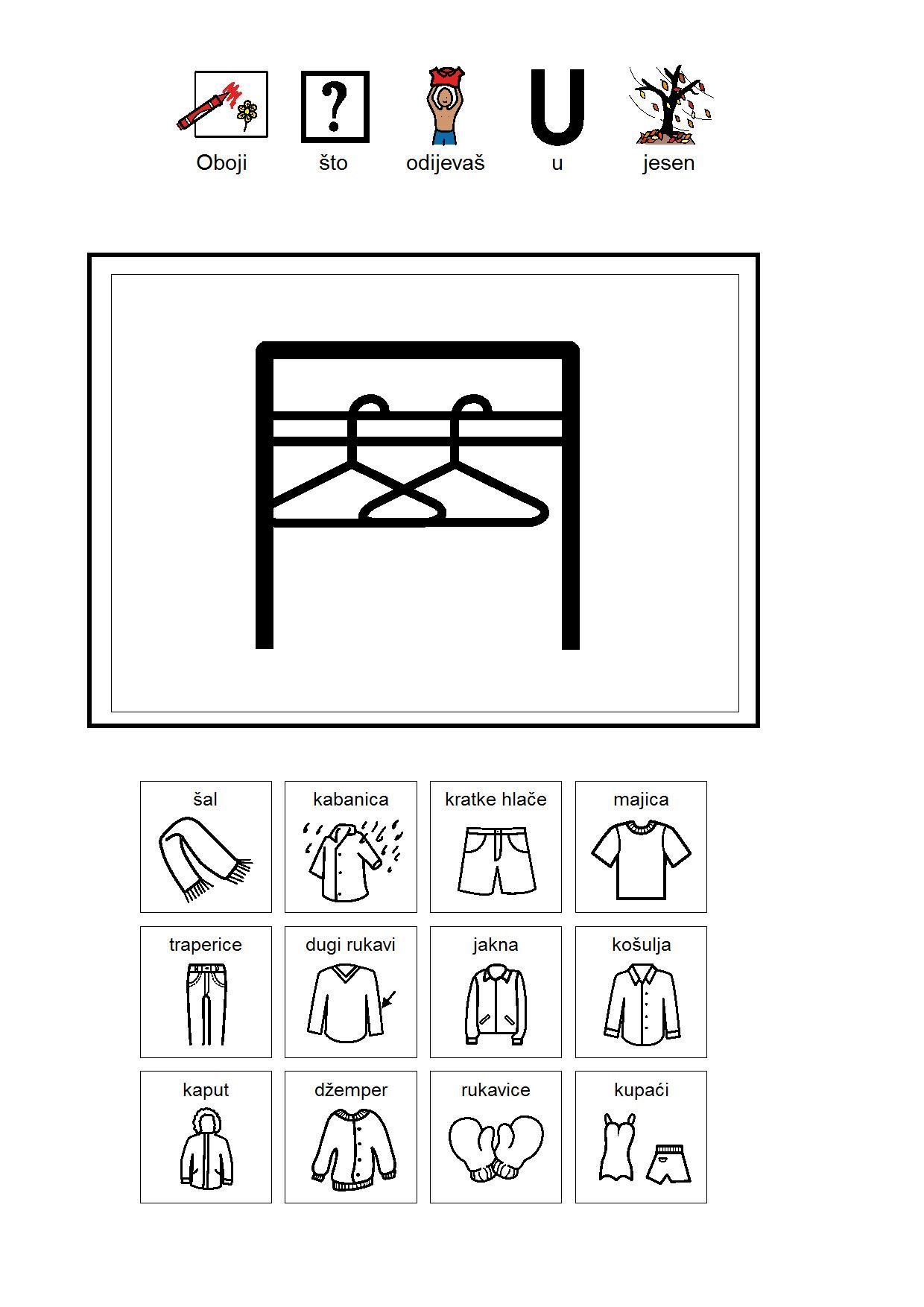 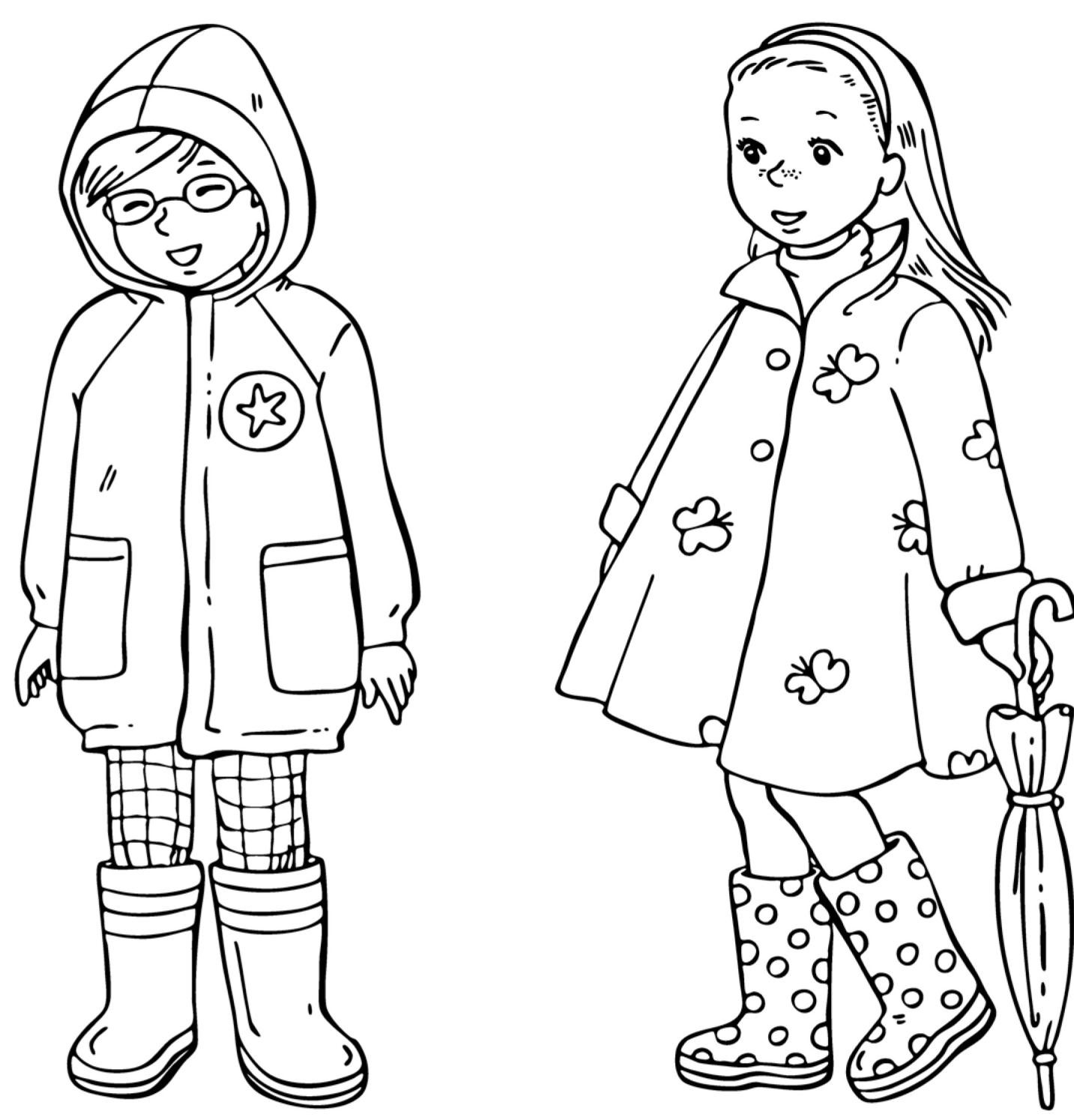 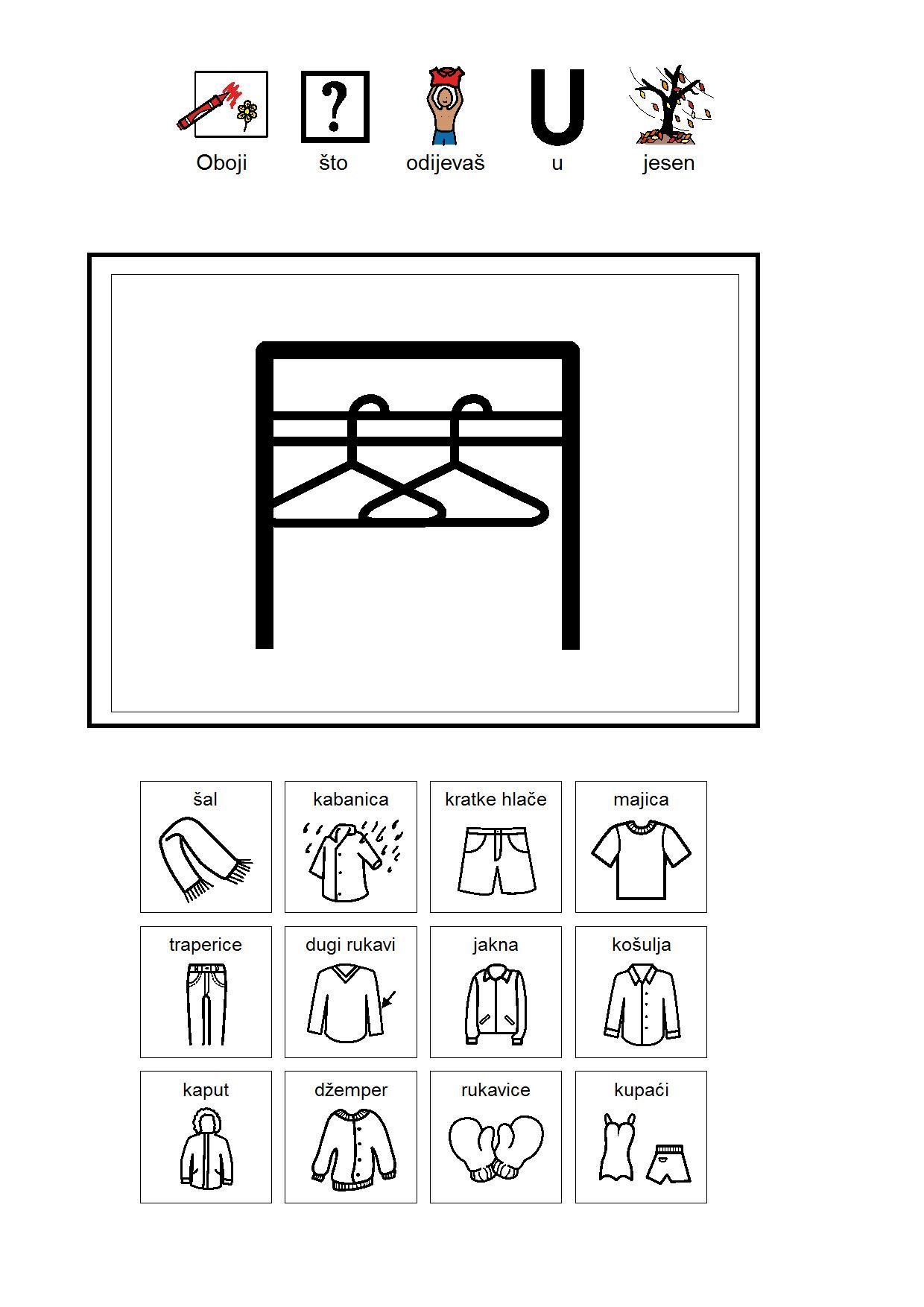 ZADATAK: POGLEDAJ SLIČICE I SPOJI SLIKU ODJEĆE S ODGOVARAJUĆIM VREMENOM! KOJE JE NAPISANO NA KARTICI ISPOD!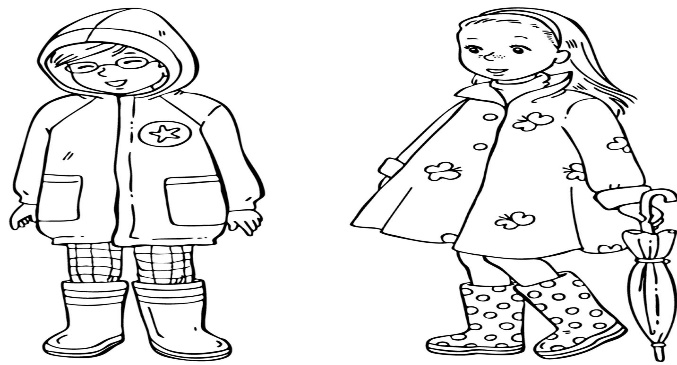 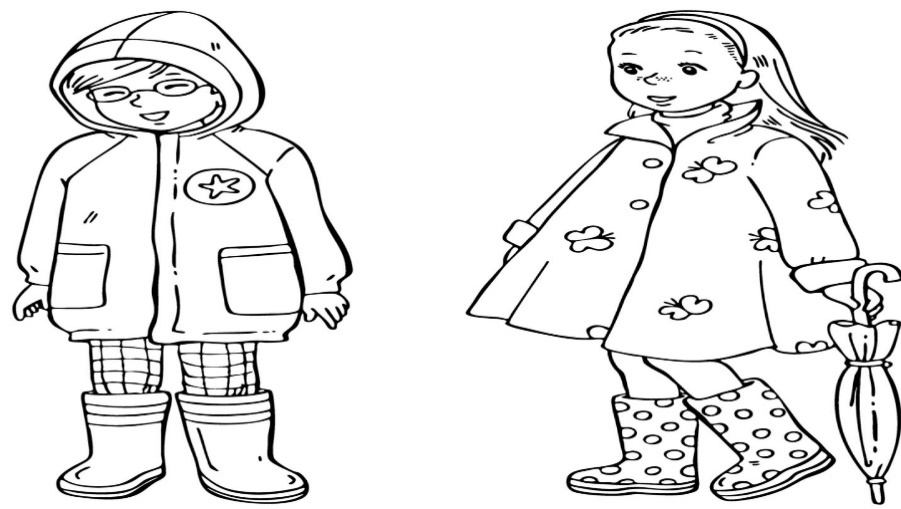 